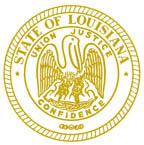                             CHAIR                    TREASURER                  PHYSICIANOPEN BOARD MEETINGDATE & TIME    Monday, December 15, 2014 @ 8:00 amLOCATION        Louisiana Municipal Association                        700 North 10th Street                       Baton Rouge, La. 70802AGENDACALL TO ORDERROLL CALLPUBLIC IMPUT (3 min)READING OF THE MINUTESREPORT FROM THE TREASURERREPORT FROM BOARD MEMBERSNEW BUSINESS: contract to hire attorney with AG's officeAdjourn